Y Gwir Anrhydeddus Priti Patel ASYsgrifennydd Cartref2 Marsham StreetLlundainSW1P 4DF20 Gorffennaf 2021Parth: Plismona cam-drin domestig yn ystod y pandemig Annwyl Ysgrifennydd CartrefYsgrifennaf mewn perthynas â’r adroddiad y sonnir amdano uchod, sy’n cael ei groesawu gan y Prif Gwnstabl Claire Parmenter a minnau. Yr ydym yn croesawu’r craffu allanol a ddarperir gan AHGTAEM ac yn falch o weld bod yr adolygiad wedi nodi bod plismona wedi cydnabod y risgiau i’r rhai a oedd yn teimlo’n gaeth yn eu cartrefi gyda’u camdrinwyr yn ystod y cyfyngiadau cenedlaethol a rhanbarthol a weithredwyd yn ystod y pandemig COVID-19. Does fawr o amheuaeth nad yw’r cyfyngiadau hyn wedi rhoi rhai dioddefwyr cam-drin domestig mewn mwy o berygl.  Yn anffodus, yr ydym wedi parhau i weld cynnydd yn nifer yr achosion trais domestig yn ystod y pandemig, ac mae dioddefwyr angen cymorth yn awr yn fwy nag erioed. Mae’r Prif Gwnstabl wedi bod yn awyddus iawn i sicrhau ymateb ar y cyd â’n hasiantaethau partner ar gyfer cefnogi dioddefwyr cam-drin domestig. Fel CHTh, gwahoddais sefydliadau arbenigol i wneud cais ar gyfer cyllid ychwanegol hefyd er mwyn sicrhau bod y rhai mwyaf agored i niwed yn ein cymunedau’n derbyn y cymorth sydd angen arnynt. Mewn perthynas â’r tri argymhelliad y mae AHGTAEM wedi’u cynhyrchu ar gyfer Heddluoedd o’r adolygiad y soniwyd amdano uchod, mae’r Prif Gwnstabl wedi cadarnhau bod Ditectif Brif Arolygydd wedi’i bennu fel y perchennog sefydliadol ar gyfer gweithredu’r tri argymhelliad ar draws yr Heddlu. Mae’n cael ei gefnogi gan y Bwrdd Bregusrwydd Strategol ac yn adrodd iddo. Mae’r argymhellion hefyd yn ffurfio rhan o strwythur llywodraethu AHGTAEM presennol yr Heddlu yn erbyn pa un y mae cynnydd a pherfformiad yn destun craffu rheolaidd gan y Dirprwy Brif Gwnstabl Dros Dro. Bydd y gwaith manwl yn alinio ag adolygiad parhaus o droseddau pen i ben o fewn yr Heddlu, gan gynnwys gwaith y Ddesg Fregusrwydd a’r Uned Asesu Risg Eilaidd, sy’n ymdrin yn benodol â dioddefwyr cam-drin domestig. Mae’r swyddogion hyn mewn cysylltiad dyddiol ag Ymgynghorwyr Annibynnol Trais Domestig a darparwyr arbenigol eraill, ac yn sicrhau bod risg i ddioddefwyr yn cael ei reoli’n briodol drwy drafodaethau dyddiol a phrosesau MARAC. Mae’r archwiliad hwn yn amserol ac yn alinio â gwaith craffu diweddar yr ymgymerwyd ag ef gan fy swyddfa i’r defnydd o ganlyniadau, dioddefwyr yn tynnu’n ôl a darpariaeth gwasanaeth i ddioddefwyr. Mae’n hollbwysig bod yr Heddlu a’r darparwyr a ariennir yn cyflwyno’r gwasanaeth gorau posibl er mwyn diogelu a chefnogi dioddefwyr cam-drin domestig a’u teuluoedd. Hyderaf fod yr uchod yn cynnig tawelwch meddwl ynghylch ymrwymiad yr Heddlu tuag at ymdrin â’r argymhellion. Wrth gwrs, byddaf yn ceisio diweddariadau parhaus ynghylch cynnydd gan y Prif Gwnstabl Parmenter a’i thîm uwch reolwyr er mwyn cyflawni fy ngwaith craffu parhaus o ran y maes gwaith hwn yn ardal Dyfed-Powys. Mae copi o’r ymateb hwn ar gael ar fy ngwefan.Yr eiddoch yn gywir 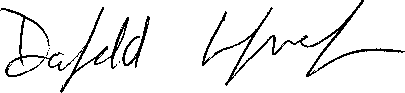 Dafydd LlywelynComisiynydd yr Heddlu a ThrosedduCopi at: 	AEM Wendy Williams		Y Prif Gwnstabl Claire Parmenter